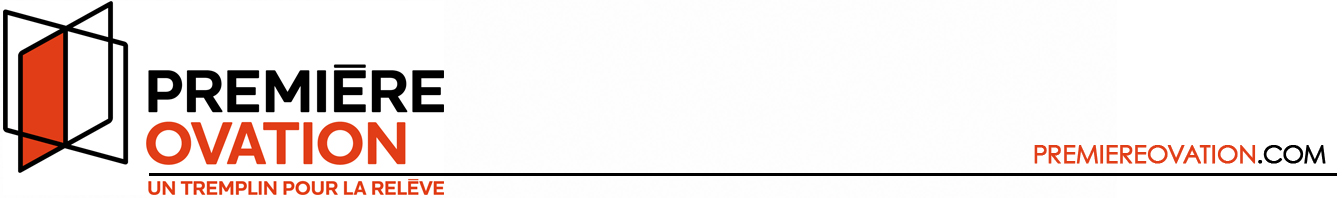 Première Ovation – ThéâtreFonds de création – Banc d’essaiFormulaire de demande d’aide financièreN.B. les textes ne doivent pas excéder cinq pages 8 ½ x 11 avec des caractères de 12 points. Projet et annexes en noir et blanc recto seulement.Vous devez acheminer les demandes au plus tard avant le 15 mars ou le 15 octobre de chaque année. Votre demande sera étudiée par le comité directeur de Première Ovation Théâtre. Une réponse vous sera donnée deux mois après la date de dépôt de votre demande.  Renseignements générauxNom du collectif ou de l’organisme demandeur :       Nom du collectif ou de l’organisme demandeur :       Titre du projet :      Titre du projet :      Nom du responsable du projet :      Nom du responsable du projet :      Date de naissance :      Date de naissance :      Adresse :      Adresse :      Ville :      Code postal :      Province :      Téléphone :      Courriel :      Courriel :      Description du projet (synopsis du spectacle, description du laboratoire, etc.)Description de la démarche artistique En quoi ce projet est-il original et singulier?Décrivez les activités de diffusion prévues du projet.Documents à joindre pour le dépôt de votre demande  Formulaire dûment rempli   Budget détaillé du projet   Nom, date de naissance, lieu de résidence et court CV des participants au projet   Échéancier de réalisation du projet* IMPORTANT : Les dossiers incomplets ne seront pas retenus pour analyseSignatureSignature du demandeurDate :      